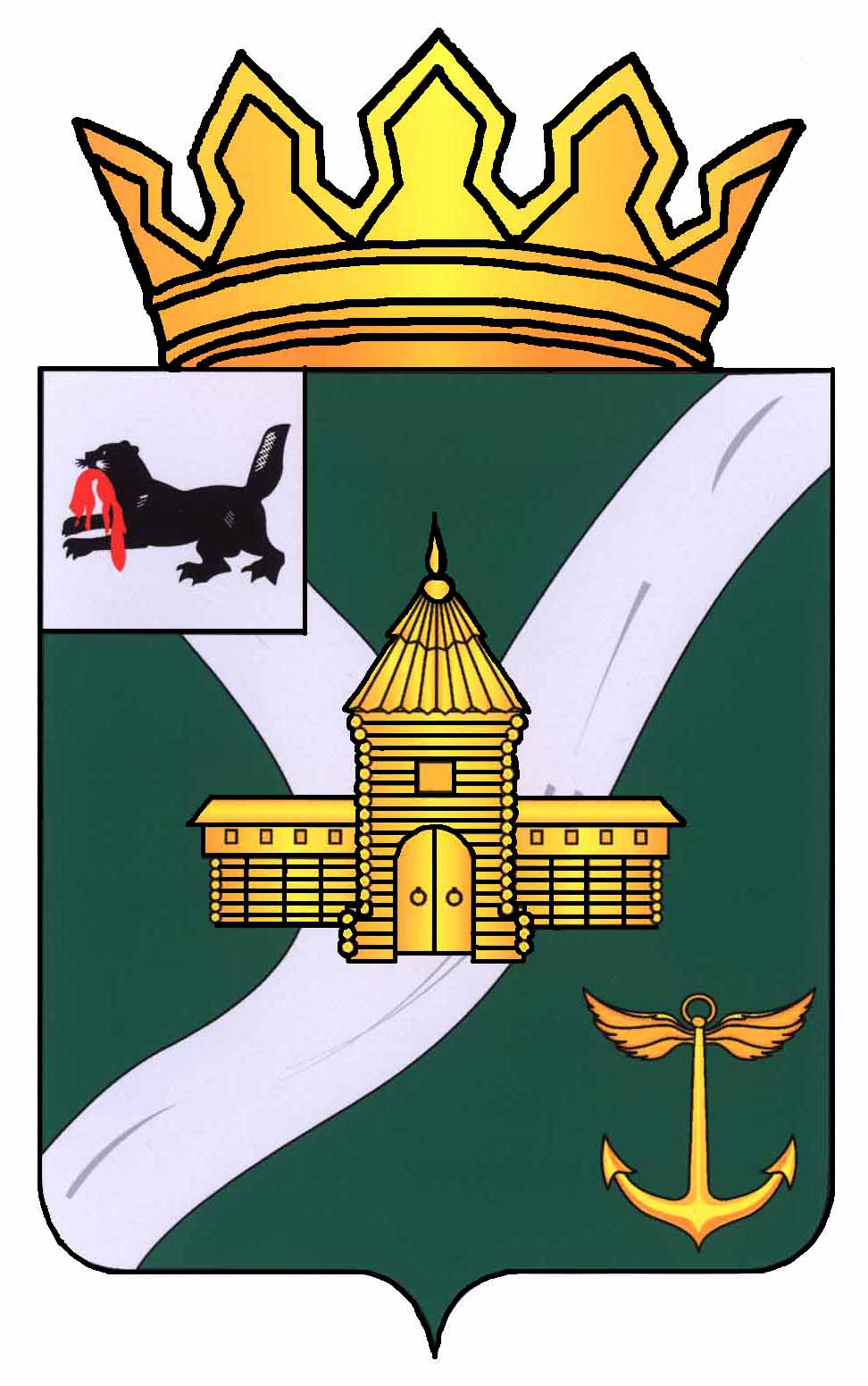 КОНТРОЛЬНО-СЧЕТНАЯ КОМИССИЯ УСТЬ - КУТСКОГО МУНИЦИПАЛЬНОГО ОБРАЗОВАНИЯ(КСК УКМО)ЗАКЛЮЧЕНИЕ № 01-19зна годовой отчет Подымахинского муниципального образования за 2016 год28 апреля 2017 года				г.Усть-КутУтвержденораспоряжением председателяКСК УКМО       от 28.04.2017 № 28-пКонтрольно-счетной комиссией Усть – Кутского муниципального образования (далее – КСК УКМО) подготовлено заключение на годовой отчет об исполнении бюджета Подымахинского муниципального образования в соответствии с требованиями статьи 264.4 Бюджетного кодекса Российской Федерации и статьи 31 Положения  о бюджетном процессе в Подымахинском муниципальном образовании, утвержденного Решением Думы Подымахинского муниципального образования от 30.09.2014 № 52 (далее – Положение о бюджетном процессе) по результатам проверки годового отчета об исполнении местного бюджета за 2016 год, а также документов и материалов, подлежащих представлению  одновременно с годовым отчетом об исполнении  местного бюджета, направленного Администрацией Подымахинского муниципального образования письмом от 31.03.2017 № 131 в адрес КСК УКМО.Результаты проверки годового отчета об исполнении местного бюджета изложены в пояснительной записке КСК УКМО от 28.04.2017, которая была направлена Главе Подымахинского муниципального образования. В целом, замечания, отраженные в пояснительной записке, не повлияли на оценку достоверности отчета об исполнении бюджета Подымахинского муниципального образования. Целью проведения внешней проверки годового отчета об исполнении  бюджета явилось установление достоверности показателей годового отчета об исполнении бюджета Подымахинского муниципального образования за 2016 год, соответствие исполнения бюджета принятому решению о бюджете. Основные выводы1. Годовой отчет об исполнении бюджета Подымахинского муниципального образования за 2016 поступил в КСК УКМО 31.03.2017.2. В результате внешней проверки годового отчета об исполнении местного бюджета установлено, что в целом представленный отчет об исполнении бюджета является достоверным.3. Первоначально бюджет Подымахинского муниципального образования утвержден Решением Думы от 22.12.2015 № 89 «О бюджете Подымахинского муниципального образования на 2016 год» по доходам в сумме 10 343,8 тыс. рублей, в том числе безвозмездные поступления -  7894,5 тыс. рублей, из них объем межбюджетных трансфертов из областного бюджета в сумме 2209,5 тыс. рублей, из районного бюджета – 5685,0 тыс. рублей, налоговые и неналоговые доходы в сумме 2449,3 тыс. рублей.Общий объем расходов бюджета запланирован в сумме 10466,3 тыс. рублей.Размер дефицита местного бюджета в сумме 122,5 тыс. рублей или 5 % утвержденного общего годового объема доходов местного бюджета без учета утвержденного объема безвозмездных поступлений.С учетом внесенных изменений бюджет Подымахинского муниципального образования утвержден решением Думы Подымахинского сельского поселения от 28.12.2016 № 119 «О внесении изменений и дополнений в решение Думы Подымахонского сельского поселения УКМО от 22.12.2015 № 89 «О бюджете Подымахинского муниципального образования на 2016 год»:- по доходам в сумме 11237,3 тыс. рублей (108,6 % от первоначального размера), в том числе безвозмездные поступления в сумме 8754,3 тыс. рублей (77,9 % от общей суммы доходов бюджета и 110,9 % от первоначального размера), налоговые и неналоговые доходы в бюджет -  2483,0 тыс. рублей, что составляет 101,4 % от первоначального размера; - расходы бюджета с учетом внесенных изменений запланированы в сумме 12 535,1 тыс. рублей (119,8 % от первоначального размера);- размер дефицита бюджета Подымахинского муниципального образования утвержден в сумме 1297,8 тыс. рублей или 55 % от утвержденного общего годового объема доходов местного бюджета без учета утвержденного годового объема безвозмездных поступлений. Превышение дефицита ограничений, установленных бюджетным кодексом РФ, осуществлено в пределах суммы снижения остатков средств на счете по учету средств местного бюджета в объеме 1 173,6 тыс. рублей и получении кредитов от кредитных организаций в валюте Российской Федерации в сумме 132,7 тыс. рублей.Объем доходов бюджета Подымахинского муниципального образования утвержден в сумме 11 237,3 тыс. рублей, исполнен в сумме 11198,4 тыс. рублей, или на 99,7 % к уточненному плану, в том числе по группе «Налоговые и неналоговые доходы» - 2457,4 тыс. рублей, или на 99,0 % к плановым назначениям (2483,0 тыс. рублей); «Безвозмездные поступления» исполнены на 8741,0 тыс. рублей, или на 99,8 % к плановым назначениям 8754,3 тыс. рублей).В структуре доходной части бюджета поселения налоговые и неналоговые доходы составляют 21,9 %, безвозмездные поступления – 78,1 %.По сравнению с предыдущим отчетному годом доходы снизились на 1 454,6 тыс. рублей (или на 11,5 %), в том числе по безвозмездным поступлениям на 1 252,9 тыс. рублей; по налоговым и неналоговым доходам произошло снижение по отношению к прошлому году на 201,7 тыс. рублей.Налоговые доходы исполнены в сумме 2457,4 тыс. рублей, при плане 2483,0 или на 99,0 %. Наибольший удельный вес в налоговых и неналоговых доходах занимают поступления от налога на товары (работы, услуги), реализуемые на территории Российской Федерации - акцизы по подакцизным товарам (продукции), производимым на территории Российской Федерации - (1 720,1 тыс. рублей) – 70,0 %. Доходы от налогов на имущество (налог на имущество физических лиц и земельный налог 270,6 тыс. рублей) – 11,0 %, доходов от использования имущества, находящегося в государственной и муниципальной собственности (99,4 тыс. рублей) – 4,0 %, доходы от прочих неналоговых поступлений (17,5 тыс. рублей) – 0,7 %. Неналоговые доходы исполнены в сумме 124,9 тыс. рублей (49,8 %). Исполнение по видам налоговых и неналоговых доходов колеблется от 44,1 % (неналоговые доходы), до 109,6 % (доходы, получаемые в налога на доходы физических лиц). По сравнению с 2015 годом (836,7 тыс. рублей) поступления снизились на 711,8 тыс. рублей или в 6,7 раза. Наибольший удельный вес в неналоговых доходах занимают поступления от   доходов от сдачи в аренду имущества, находящегося в оперативном управлении органов управления поселений и созданных им учреждений (за исключением имущества муниципальных автономных учреждений) – 79,6 % (99,4 тыс. рублей).Доходы бюджета  по группе «Безвозмездные поступления» исполнены за 2016 год в сумме 8741,0 тыс. рублей, при плане 8754,3 тыс. рублей, или на 99,8 %. По сравнению с 2015 годом (9 993,9 тыс. рублей) поступления снизилось на 1252,9 тыс. рублей или на 123,5 %.4. Бюджет Подымахинского муниципального образования по расходам исполнен в сумме 11139,7 тыс. рублей или на 88,9 % от утвержденных показателей. По сравнению с уровнем 2015 года расходы бюджета снизились на 1369,4 тыс. рублей или на 10,9 %. Анализ исполнения бюджетных назначений свидетельствует о том, что при исполнении бюджетных назначений по четырем разделам процент исполнения к уточненным показателям сложился 100,0 процентов («Национальная оборона», «Жилищно-коммунальное хозяйство», «Культура, кинематография, средства массовой информации», «Социальная политика», по другим разделам исполнение колеблется от 66,6 % («Национальная экономика») до 100,0 %. В общем объеме расходов бюджета наибольший удельный вес приходится на разделы: «Общегосударственные вопросы» - 47,9 %, «Культура, кинематография, средства массовой информации» - 25,7 %, «Национальная экономика» - 16,7 %, «Жилищно-коммунальное хозяйство» - 7,5 %, «Социальная политика» - 1,2 %.  5. Размер дефицита бюджета Подымахинского муниципального образования утвержден в сумме 1297,8 тыс. рублей или 55,0 % утвержденного общего годового объема доходов бюджета муниципального образования без учета утвержденного объема безвозмездных поступлений. Фактически бюджет исполнен с дефицитом в сумме 58,7 тыс. рублей или 2,4 %.Остаток средств на едином бюджетом счете после завершения операций по принятым денежным обязательствам и других счетах показал следующее. Согласно балансу исполнения бюджета Подымахинского муниципального образования на 01.01.2016 (форма 0503120) по счету 20211000 отражен остаток средств на едином бюджетом счете в сумме 1 173 618,46 рублей, на 01.01.2017 – 1 232 295,11 рублей, рост составил 58 676,65 рублей. 6. Расходы на реализацию мероприятий муниципальных программ Подымахинского муниципального образования за 2016 год отсутствуют.7. Кредиторская задолженность по данным годовой бюджетной отчетности (ф.0503169, ф.0503120) по состоянию на 01.01.2017 составила 16 473,61 рублей.  Кредиторская задолженность в разрезе следующих счетов: - в сумме 16 473,61 рублей, по счету 030200000 «Расчеты по принятым обязательствам», (снижение на конец года составило 573 027,94 рублей). По данной статье снижение кредиторской задолженности произошло в следствие оплаты просроченной кредиторской задолженности с марта 2011 года, ООО «МИГ- Строймонтаж».Дебиторская задолженность образовалась в 2016 году и составила на 01.01.2017 91 230,63 тыс. рублей, в том числе по счету 030300000 «Расчеты по платежам в бюджет» в сумме 69 995,39 рублей.8. В Сведениях о количестве подведомственных участников бюджетного процесса, учреждений и государственных (муниципальных) унитарных предприятий (форма 0503161), на начало и конец года указано: по разделу 01 «Орган власти» - 1 учреждение; по разделу 08 «Культура» - 1 казенное учреждение - МКУК «КДЦ» ПМО.В нарушение п. 2 ст. 158 БК РФ Администрация Подымахинского муниципального образования не формирует перечень подведомственных ему распорядителей бюджетных средств.9.  В нарушение п. 7 Инструкции № 191н и Методических указаний по инвентаризации имущества и финансовых обязательств, утвержденных приказом Минфина России от 13.06.1995 № 49, отсутствует инвентаризация финансовых обязательств, что отрицательно влияет на достоверность учетных данных. 10. Внешняя проверка бюджетной отчетности Подымахинского муниципального образования за 2016 год показала, что отдельные отступления от требований действующих инструкций Минфина России на достоверность отчета не повлияли, являются основанием для принятия указанных замечаний к сведению с целью повышения качества предоставляемой бюджетной отчетности главным администратором бюджетных средств годового отчета местного бюджета.В целом, Контрольно-счетная комиссия Усть – Кутского муниципального образования полагает, что годовой отчет об исполнении местного бюджета за 2016 год может быть рекомендован к рассмотрению на публичных слушаниях, а также к принятию Решением Думы Подымахинского сельского поселения.Пояснительная записка к настоящему документу прилагается.Инспектор КСК УКМО                                                                             Н.В. Каверина